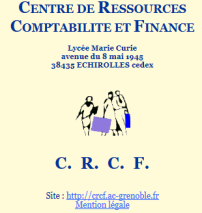 Fiche d’intention pédagogique 
Activité professionnelle : Sol’ex DantantProjet XXXXIntituléActivité C - L’analyse par variabilité de l’activité de servicesActivité composée de trois sous-activités indépendantes (A, B et C) mobilisant la même base de données EBP Sol_ex_dantant_GPME_2018_v9.0Public concernéBTS – Gestion de la PMEMots clésBTS, GPME, PGICompétencesLe calcul et l’analyse de coûts, le seuil de rentabilitéActivité4-5 Participation à l’analyse de l’activité de la PMETâchesT.4.5.1. Calcul et analyse des coûts et des résultatsCritères de performanceLe calcul du seuil de rentabilitéL’analyse pertinente de l’impact d’une décision de gestion sur la performance de l’entrepriseUne utilisation adaptée des fonctionnalités du PGI, du tableurTransversalitésUnité U1 – Culture générale et expressionContexteLa SARL Sol’Ex Dantant est spécialisée dans la distribution de pièces détachées pour les cyclomoteurs auprès de garagistes et détaillants spécialisés dans les 2 roues. Elle assure également la réparation de solex auprès de particuliers. M. OLLEX et GERARD, gérants de la SARL, souhaitent analyser la situation financière actuelle de leur activité de service. Ils désirent accroitre l’activité de réparation de solex.Pré-requisDocuments comptables (balance, documents de synthèse).Compte de résultat par variabilité, Seuil de rentabilité.Objectif pédagogiqueAnalyser l’activité de services par la méthode des coûts partiels après avoir exporté les données du PGI.Déterminer une proposition (nombre de prestations et/ou prix) pour rendre cette activité bénéfique en 2019.DescriptionLes deux partenaires voudraient connaître si l’activité de réparation des solex est rentable (depuis 3 ans). Afin d’accroître cette activité, ils envisagent que leur salarié consacre 100 % de son temps pour développer davantage les prestations de services.Supports apprenantsGPME_Sol’Ex Dantant_Activité_C  (fichiers regroupés dans ce dossier)Base de données PGI – EBP (5 modules - version 9.0 – juin 2017) : Sol_ex_dantant_GPME_2018_v9.0Type de ressourceActivité professionnelle pour comprendre l’intérêt de la comptabilité de gestion.Durée de la séquencePlusieurs séances sont nécessaires.
La remise d’une note structurée écrite est indispensable afin de répondre au référentiel (appréhender et réaliser un message écrit, respecter les contraintes de la langue écrite, synthétiser des informations….).Organisation de la classeGroupe de 2 élèves.Usages numériquesPGI – EBP (base disponible à partir de la version 9.0 – Mise à jour juin 2017Tableur et Traitement de texte…AuteurJoan Grard
Académie de Montpellier (Lycée Rosa Luxemburg – Canet en Roussillon)RemarquesIl est important de restaurer la base sur le serveur de l’établissement et de copier le raccourci (généré par le PGI) afin de rendre accessible la base à partir de chaque compte élève.Les élèves disposent de deux comptes utilisateurs :STAGE1 et STAGE2 (nom d’utilisateur et mot de passe sont identiques MAIS en minuscule)Extension Activité 3-1
Évaluer le risque (mauvaise gestion des congés payés)Activité 3-2Chiffrer le coût supplémentaire du nouveau salarié (basé sur le salaire de M. Dupont) – Savoir extraire les données (en sachant que M. Dupont bénéfice, environ, d’une heure supplémentaire par mois)Activité 3-2
Effectuer toutes les démarches liées à l’embauche du nouveau salarié (pour assurer la logistique)Activité 3-2
Évaluer le coût du recrutement d’un nouveau salarié